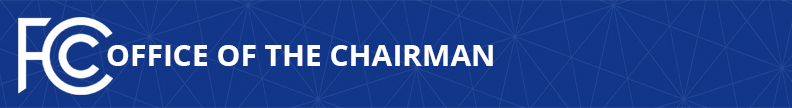 Media Contact: Tina Pelkey, (202) 418-0536tina.pelkey@fcc.govFor Immediate ReleaseCHAIRMAN PAI TO VISIT FLORIDA PANHANDLE ON FRIDAY IN AFTERMATH OF HURRICANE MICHAELWASHINGTON, October 17, 2018—Federal Communications Commission Chairman Ajit Pai will visit the Florida Panhandle on Friday, October 19, to assess the damage inflicted by Hurricane Michael and get an update on recovery efforts.  During his trip, he plans to meet with service providers and government officials working to restore communications networks.  Following the announcement of his visit, Chairman Pai issued the following statement:“Hurricane Michael inflicted tremendous damage on many communities in Florida, and many residents are struggling to recover from the destruction.  The FCC has been working to support federal, state, and local partners, as well as communications providers and broadcasters, to ensure that communications services can be restored as quickly as possible.  I look forward to getting an on-the-ground assessment and continuing to work to help residents and communities bounce back from this tragic storm.  In particular, I hope to see that wireless coverage in the area near where the hurricane made landfall is being restored more quickly than was the case earlier this week.”   For more information about the FCC’s actions related to Hurricane Michael, please visit www.fcc.gov/michael. ###
Office of Chairman Ajit Pai: (202) 418-1000Twitter: @AjitPaiFCCwww.fcc.gov/leadership/ajit-paiThis is an unofficial announcement of Commission action.  Release of the full text of a Commission order constitutes official action.  See MCI v. FCC, 515 F.2d 385 (D.C. Cir. 1974).